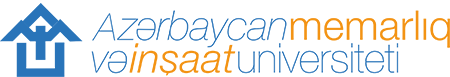 do not fill in the blankREGISTRATION 	-	till 03 February, 2021AddressPersonal dataI here by also declare that I will participate on the full of program.Please send this form to:isamuradov@azmiu.edu.azStudent ID number:Student nameCountryCityStreet and house numberPostal codeTelephone numberE-mail adressGender (male/female)NationalityNative country Place of birth Date of birth Signature	Date